 Stampa Sorgente Rispondi Rispondi a tutti Inoltra Assegna Acquisisci Cestina Chiudi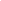 